Ms. Oswald’s Classroom Expectations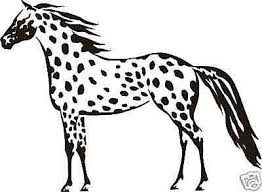 Welcome to Ms. Oswald’s Class! The following paragraphs are policies, learning objectives, and requirements for this class.Learning Objectives:5th Grade Language Arts - Students will dig deep into learning about author’s purpose, cause and effect; drawing conclusions, determining the difference between facts and opinions, and different literary elements. Students will also be working on strengthening their writing: using the writing process, opinion and informative writing, the research process, and poetry. 5th Grade Mathematics - Students will deepen their understanding on place value, decimals, different number operations; fractions, analyzing patterns, and working on word problems. 5th & 6th Grade Science - Students will dive deep into learning about the diversity of life (cells, classifying life, plant science, animal science) and plant and animal reproduction. As well as different ecosystems, Earth’s resources, weather patterns, the Solar System, matter, and forces and energy. 7th & 8th Grade Science - Students will focus on this year the scientific method, the engineering process, the diversity of life, ecology, and much more. Classroom Expectations:Student’s will be expected to:Complete homework by the given due date to the best of their abilities. If they have any issues or questions, they will ask before the assignment is due to be turned in. Fill out their assignment notebook each night and bring it back signed the next morning. Assignment notebooks will be checked every day. Use Google Classroom this year. They will be using it to turn-in assignments, fill out forms, communicate, etc. Respect the opportunity of using flexible seating in the classroom (yoga balls). Students will be allowed to have this flexible seating option for one week, in which the yoga ball will be sanitized every day. Behavior System:Class Dojo will be used in the classroom to monitor and award certain behaviors in the classroom. They will create his or her own avatars on Class Dojo and will take responsibility for their own actions in the classroom. Parents are encouraged to join Class Dojo to help monitor and communicate about a student’s behavior. Student’s will sign a social contract and will be expected to take responsibility to uphold to that social contract throughout the school year.Please return to Ms. Oswald by no later than September 4th, 2020Student Signature: 				        Parent Signature: 					